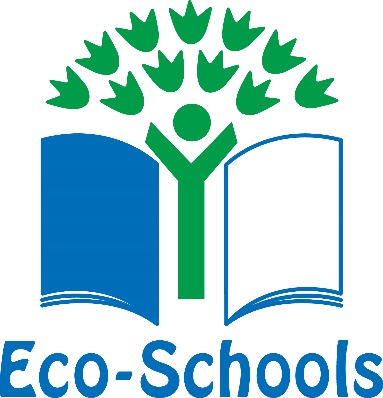 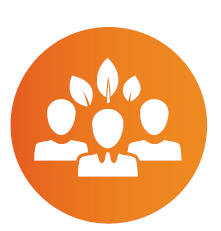 MinutesEco Committee MeetingAn Eco Committee meeting is where you make plans for your Eco-Schools activitiesWhen you have a meeting – be it physical or virtual – it is a good idea to look at your action plan, discuss Eco-Schools and take notes (minutes) of what you plan to do. Below is a form that you might want to fill in at each meeting, discuss if there are sections missing or any that you don’t need to use.Your NotesWhen Time and date of meetingWhere Where was the meeting held? Indicate if physical or virtual meetingAttendees Names of everyone at the meetingWhat we achievedAny actions taken before this meeting (e.g. as a result of the previous meeting)AgendaList of items you want to discuss at meetingAction points emerging from the meetingNext meetingBefore you leave agree when and where you are going to have your next meeting